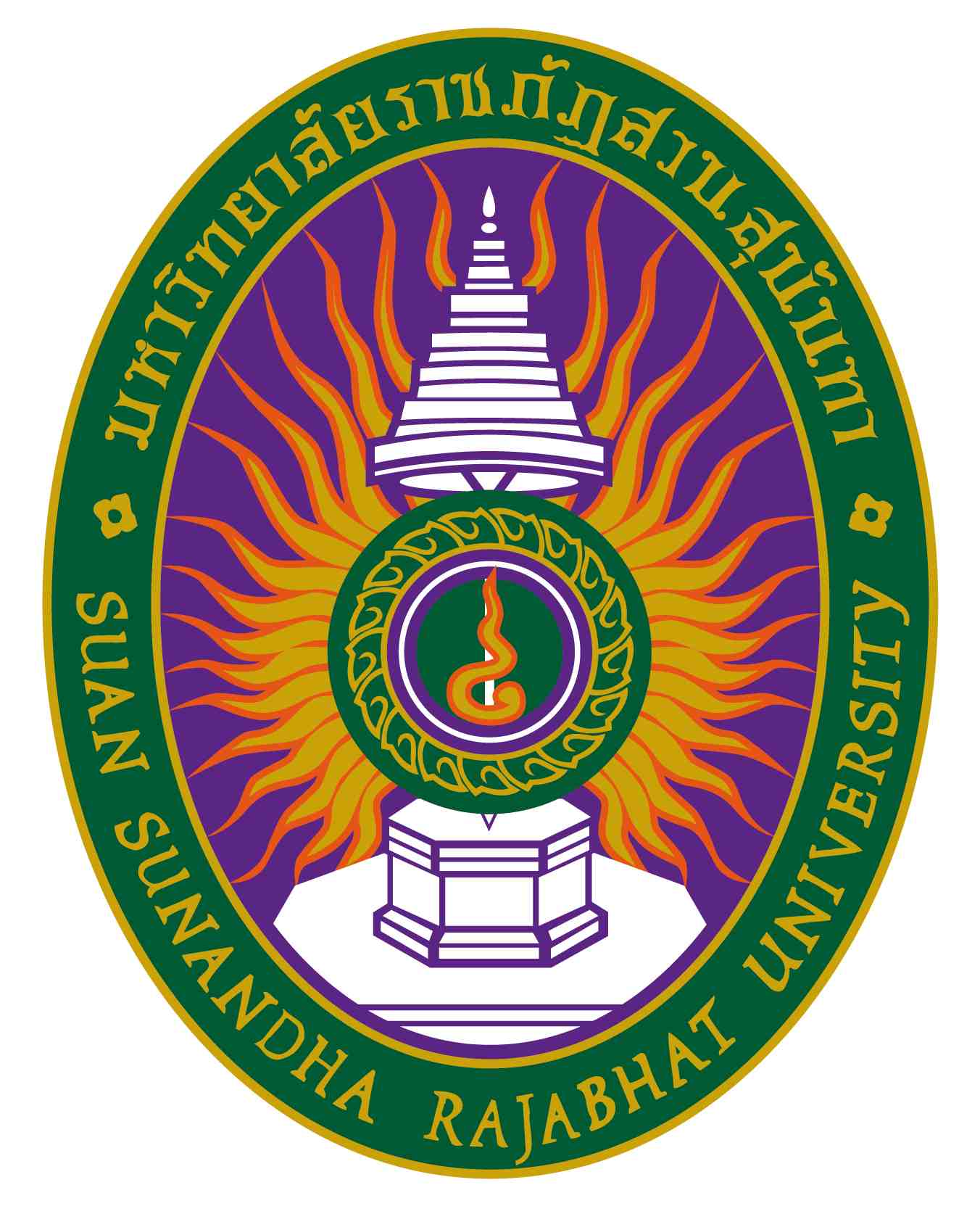 รายงานผลการดำเนินการของรายวิชารหัสวิชา ENB1002 รายวิชา กลวิธีการอ่านเชิงวิเคราะห์ สาขาวิชา ภาษาอังกฤษธุรกิจ  คณะ/วิทยาลัย มนุษยศาสตร์และสังคมศาสตร์   มหาวิทยาลัยราชภัฏสวนสุนันทาภาคการศึกษา...1...ปีการศึกษา.....2565......................หมวดที่ ๑ ข้อมูลทั่วไป๑.  รหัสและชื่อรายวิชา		 รหัสวิชา	ENB 1002ชื่อรายวิชาภาษาไทย    กลวิธีการอ่านเชิงวิเคราะห์ชื่อรายวิชาภาษาอังกฤษ  Critical Reading Strategies ๒.  รายวิชาที่ต้องเรียนก่อนรายวิชานี้  (ถ้ามี)      			-๓.  อาจารย์ผู้รับผิดชอบ อาจารย์ผู้สอนและกลุ่มเรียน  (section)    			อ. สุณัฐา กรุดทอง	กลุ่มเรียน 001,002,003๔.  ภาคการศึกษา/ปีการศึกษาที่เปิดสอนรายวิชา      .....ภาคเรียนที่ 1 ปีการศึกษา 2565...........๕.  สถานที่เรียน	คณะมนุษยศาสตร์และสังคมศาสตร์ มหาวิทยาลัยราชภัฏสวนสุนันทาหมวดที่ ๒ การจัดการเรียนการสอนที่เปรียบเทียบกับแผนการสอน๑.  รายงานชั่วโมงการสอนจริงเทียบกับแผนการสอน๒.  หัวข้อที่สอนไม่ครอบคลุมตามแผน๓. ประสิทธิผลของวิธีสอนที่ทำให้เกิดผลการเรียนรู้ตามที่ระบุในรายละเอียดของรายวิชา๔. ข้อเสนอการดำเนินการเพื่อปรับปรุงวิธีสอน	 เพิ่มความรู้โดยการเป็นสมาชิก online journals or e-journals เพื่อให้นักศึกษาใช้เป็นฐานข้อมูลในการศึกษาบทความภาษาอังกฤษหมวดที่ ๓ สรุปผลการจัดการเรียนการสอนของรายวิชา๑. จำนวนนักศึกษาที่ลงทะเบียนเรียน .............121................... คน๒. จำนวนนักศึกษาที่คงอยู่เมื่อสิ้นสุดภาคการศึกษา .....121............. คน๓. จำนวนนักศึกษาที่ถอน  (W) ...............-.................. คน๔. การกระจายของระดับคะแนน (เกรด)	๕. ปัจจัยที่ทำให้ระดับคะแนนผิดปกติ  (ถ้ามี)	….........-...........................................................................................๖. ความคลาดเคลื่อนจากแผนการประเมินที่กำหนดไว้ในรายละเอียดรายวิชา     ระบุความคลาดเคลื่อนจากแผนการประเมินผลการเรียนรู้ที่กำหนดไว้ใน มคอ.๓ หมวด ๕ ข้อ ๒๖.๑ ความคลาดเคลื่อนด้านกำหนดเวลาการประเมิน๖.๒ ความคลาดเคลื่อนด้านวิธีการประเมินผลการเรียนรู้  (ถ้ามี)๗. การทวนสอบผลสัมฤทธิ์ของนักศึกษาหมวดที่ ๔ ปัญหาและผลกระทบต่อการดำเนินการ๑. ประเด็นด้านทรัพยากรประกอบการเรียนและสิ่งอำนวยความสะดวก๒. ประเด็นด้านการบริหารและองค์กรหมวดที่ ๕ การประเมินรายวิชา๑. ผลการประเมินรายวิชาโดยนักศึกษา  (แนบเอกสาร)๑.๑ ข้อวิพากษ์ที่สำคัญจากผลการประเมินโดยนักศึกษา-๑.๒ ความเห็นของอาจารย์ผู้สอนต่อข้อวิพากษ์ตามข้อ ๑.๑-๒.  ผลการประเมินรายวิชาโดยวิธีอื่น๒.๑ ข้อวิพากษ์ที่สำคัญจากผลการประเมินโดยวิธีอื่น-๒.๒ ความเห็นของอาจารย์ผู้สอนต่อข้อวิพากษ์ตามข้อ ๒.๑-หมวดที่ ๖ แผนการปรับปรุง๑.  ความก้าวหน้าของการปรับปรุงการเรียนการสอนตามที่เสนอในรายงาน/รายวิชาครั้งที่ผ่านมา๒. การดำเนินการอื่น ๆ ในการปรับปรุงรายวิชา	-๓. ข้อเสนอแผนการปรับปรุงสำหรับภาคการศึกษา/ปีการศึกษาต่อไป๔.  ข้อเสนอแนะของอาจารย์ผู้รับผิดชอบรายวิชาต่ออาจารย์ผู้รับผิดชอบหลักสูตร	ไม่มีลงชื่อ    …...................            ลงชื่อ ……………………………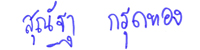              (    สุณัฐา กรุดทอง     )		 (			                  )        อาจารย์ผู้รับผิดชอบรายวิชา		อาจารย์ผู้รับผิดชอบหลักสูตรวันที่ ..14..... เดือน.. กพ.......พ.ศ. 2566	       วันที่ ...14.. เดือน...กพ.. พ.ศ.2566…หัวข้อจำนวนชั่วโมงตามแผนการสอนจำนวนชั่วโมงที่สอนจริงระบุเหตุผลที่การสอนจริงต่างจากแผนการสอนหากมีความแตกต่างเกิน ๒๕%Course outline introduction, orientation,Pre-test 33Basic reading strategies: skimming, scanning,  Inferences and implicationsDifferentiating facts and opinions, paraphrasing, summarizing, using key words,  synonyms, antonyms word 66Finding vocab meaning contextual clues, grammatical clues, compound  nouns 66Word analysis,  Analyzing word parts word roots, affixes, prefixes, suffixes Morphemes, morpheme combination 66Connectors, Transition words, signal words; compare and contrast, addition, cause and effect, conditions, summary 33Midterm-exam1.51.5Finding topic, topic of lists, topic of paragraph, what is paragraph? Choosing the best topic  33Identifying main ideas, topic sentences, supporting sentences. How to relate topic, main idea and supporting sentences 66Patterns of text organization; the importance of patterns, four common patterns (list of related ideas and example, Chronological order, Cause and effect, Compare and contrast, signal words for text organization   66Contextual references; lexical cohesion (repeating the words or phrases, synonyms), grammatical cohesion  (pronouns, relative pronouns, summary words, grammatical subject and object)66Final exam  1.51.5 หัวข้อที่สอนไม่ครอบคลุมตามแผน  (ถ้ามี)นัยสำคัญของหัวข้อที่สอนไม่ครอบคลุมตามแผนแนวทางชดเชยไม่มีไม่มีไม่มีผลการเรียนรู้วิธีสอนที่ระบุในรายละเอียดรายวิชาประสิทธิผลประสิทธิผลปัญหาของการใช้วิธีสอน  (ถ้ามี)  พร้อมข้อเสนอแนะในการแก้ไขผลการเรียนรู้วิธีสอนที่ระบุในรายละเอียดรายวิชามีไม่มีปัญหาของการใช้วิธีสอน  (ถ้ามี)  พร้อมข้อเสนอแนะในการแก้ไขคุณธรรม จริยธรรมนักศึกษามีส่วนร่วมในการเรียน มีกิจกรรมต่างๆที่ใช้ประกอบการเรียน ความรับผิดชอบต่องาน รายบุคคลและงานกลุ่ม การใช้ ภาษาอังกฤษที่เหมาะสมและ จ าเป็นต่อวิชาชีพ สอดแทรก คุณธรรม จริยธรรม และระเบียบ วินัยในการปฏิบัติงาน/ความรู้บรรยาย อภิปราย วิเคราะห์และ สรุปจากงานที่มอบหมาย  สามารถอ่าน English materials ประเภทต่างๆparagraphs and articles ภาษาอังกฤษเพื่อ นำไปใช้ได้ในอ่านในการAcademic Englishค้นคว้าข้อมูลเพิ่มเติมจากสื่อ ต่างๆ /เนื่องจากนักศึกษามี จำนวนต่อห้องเป็นจำนวนมากทำให้การฝึกทักษะการอ่านจึงใช้เวลานาน อาจดูแลไม่ทั่วถึงในบางคาบเรียน ทักษะทางปัญญาเพิ่มกรณีศึกษาให้นักศึกษาฝึกคิดวิเคราะห์กรณีศึกษาและแก้ไขปัญหาในสถานการณ์ต่างๆที่สามารถเกิดขึ้นจริง/ทักษะความสัมพันธ์ระหว่างบุคคลและความรับผิดชอบนักศึกษามีส่วนร่วมในการเรียน การถามและการตอบปัญหา  แบ่งกลุ่มทำกิจกรรมต่างๆโดยใช้ case study ฝึกระดมความคิดและแก้ไข ปัญหาจากสถานการณ์สมมุติและยอมรับในความคิดเห็นของส่วนรวม /หากจำนวนนักศึกษาในกลุ่มมากไป อาจเกิดการไม่กระจายการทำงาน ทำให้มีความเหลื่อมล้ำในการทำงาน ทักษะการวิเคราะห์เชิงตัวเลข การสื่อสาร และการใช้เทคโนโลยีสารสนเทศฝึกการคิดวิเคราะห์จากการทำแบบฝึกหัดในห้องเรียน การตีความหมายมอบหมายงานให้ศึกษาเก็บข้อมูลและค้นคว้าจาก internet และนำเสนอแบบโปสเตอร์และ infographic  เพื่อเป็นการฝึกการใช้เทคโนโลยีสารสนเทศ/บางครั้งห้องเรียนไม่สามารถใช้ internet ได้ กลุ่ม001ระดับคะแนน (เกรด)จำนวนคิดเป็นร้อยละA00A-25B+615B410B-410C+512.5C37.5C-1127.5D+512.5D00D-00F00I00Total40100กลุ่ม002ระดับคะแนน (เกรด)จำนวนคิดเป็นร้อยละA37.32A-24.88B+37.32B37.32B-614.63C+512.20C49.76C-819.51D+717.07D00.00D-00.00F00.00I00.00Total41100.00กลุ่ม003ระดับคะแนน (เกรด)จำนวนคิดเป็นร้อยละA25.00A-00.00B+00.00B37.50B-00.00C+25.00C1127.50C-1127.50D+512.50D410.00D-00.00F00.00I25.00Total40100.00ความคลาดเคลื่อนเหตุผลไม่มีไม่มีไม่มีไม่มีความคลาดเคลื่อนเหตุผลไม่มีไม่มีไม่มีไม่มีวิธีการทวนสอบสรุปผลทวนสอบโดยพิจารณาจากข้อสอบกลางภาคและปลายภาค รวมถึงรายงานเดี่ยวและรายงานกลุ่ม มีความสอดคล้องกับจุดมุ่งหมายของรายวิชาและการประเมินผลปัญหาในการใช้แหล่งทรัพยากรประกอบการเรียนการสอน  (ถ้ามี)ผลกระทบคอมพิวเตอร์มีประสิทธิภาพน้อย   ระบบอินเตอร์เนตใช้งานไม่ได้นักศึกษาต่อห้อง มีจำนวนมากทำให้การฝึกทักษะไม่ทั่วถึง - ทำให้การเรียนการสอนดำเนินการได้ล่าช้า- ทำให้การสอนบางอย่างมีข้อกำจัด เช่น การเปิดเว็บไซต์ news article , academic article ปัญหาด้านการบริหารและองค์กร(ถ้ามี)ผลกระทบต่อผลการเรียนรู้ของนักศึกษาไม่มีไม่มีแผนการปรับปรุงที่เสนอในภาคการศึกษา/
ปีการศึกษาที่ผ่านมาผลการดำเนินการ--ข้อเสนอกำหนดเวลาที่แล้วเสร็จผู้รับผิดชอบเพิ่มความรู้โดยการเป็นสมาชิก online journals or e-journals เพื่อให้นักศึกษาใช้เป็นฐานข้อมูลในการศึกษาบทความภาษาอังกฤษตามสัปดาห์ที่เกี่ยวข้องกับเนื้อหาอาจารย์ผู้สอน